Name  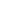 Topic Read each statement below. Respond in the left column whether you agree (A) or disagree (D) with each statement. Think about why you agree or disagree, and be prepared to share.“The Rabbits”Name:__________________________Date:___________________________Predictions:The Rabbits Lesson SequenceName: _______________			Date:_____________Quick Write…Think of a time when you felt left out or like you didn’t belong...describe what happened and how you felt…Before ReadingAgree/DisagreeStatement/QuestionAfter ReadingAgree/DisagreeDo you think one community could be better than another community? (yes = agree,  no = disagree) Humans have the right to change the natural environment to suit their needs.When in danger, it is better to play it safe, than to take a risk.In a dangerous situation almost any action is forgiveable.When humans interfere with nature it often produces disasterous consequences.Plants and animals have as much right as humans to exist.Humans were meant to rule over the rest of nature.Everyone is basically good.People learn from their mistakes. Doing what’s right means obeying.Before Reading:  I think…...I think…..Connections → book & video clip...